EAGLES’ WEEKLY SUGGESTED HOME LEARNING – WB 22.6.20Good morning Eagles! It was so lovely to see you all on the Zoom this week. We have missed seeing your happy faces and hearing your voices. It’s great to hear how many of you enjoyed taking part in the Zoom chat on Tuesday. We look forward to seeing you all on Zoom again soon. Lastly, it is really important that you are still completing the tasks each week and please email these tasks to us so that we can monitor what you are doing. Thank you! Take care - #StaySafeStayHomeSaveLivesMrs Colothan, Mrs Hillam, Mrs Jones, Mrs Donlon and Miss Clegg XX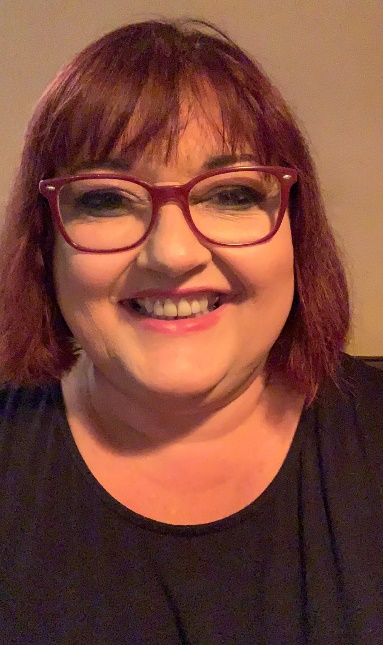 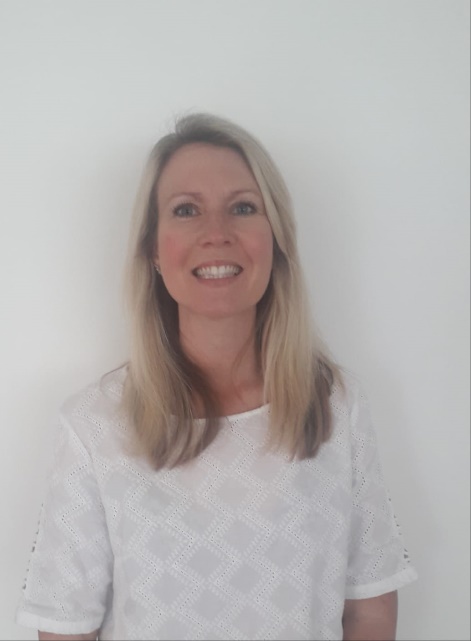 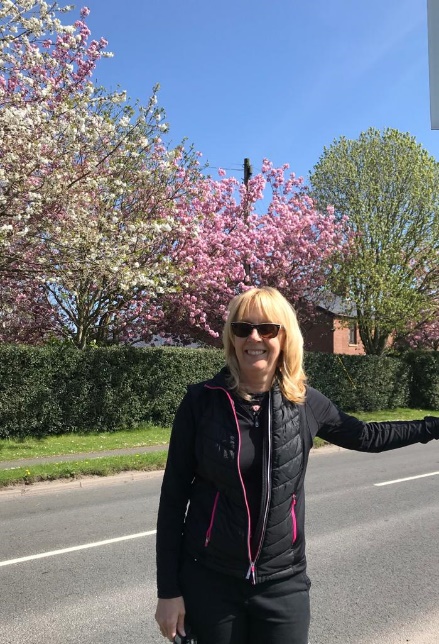 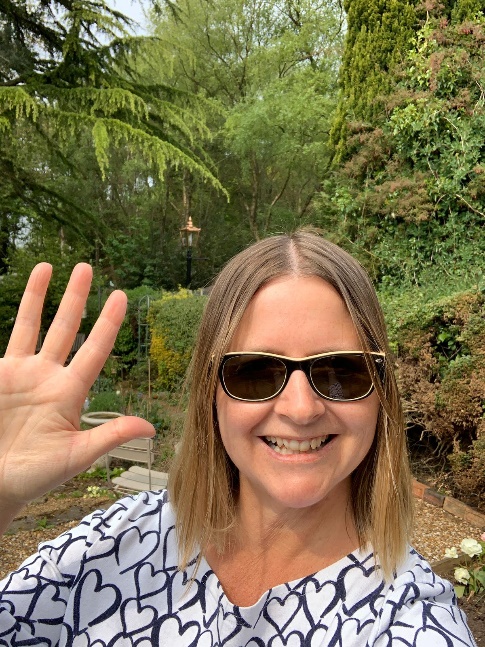 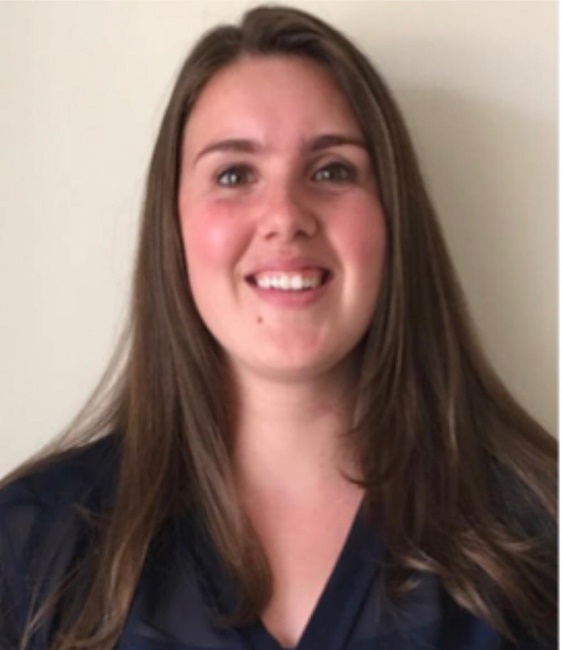 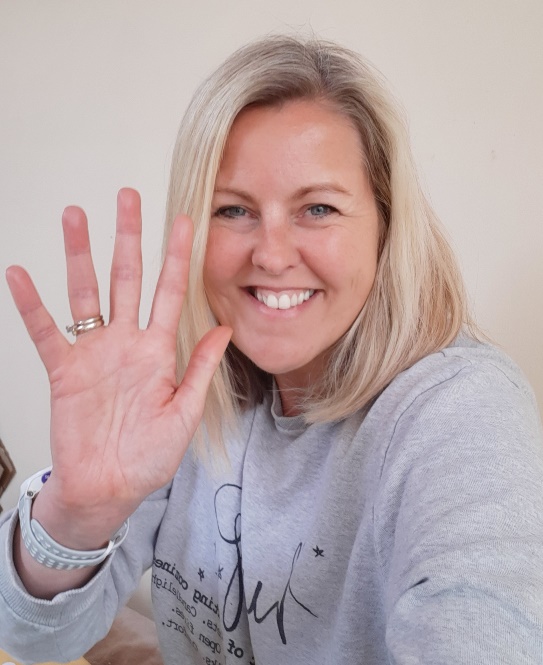 RE Task 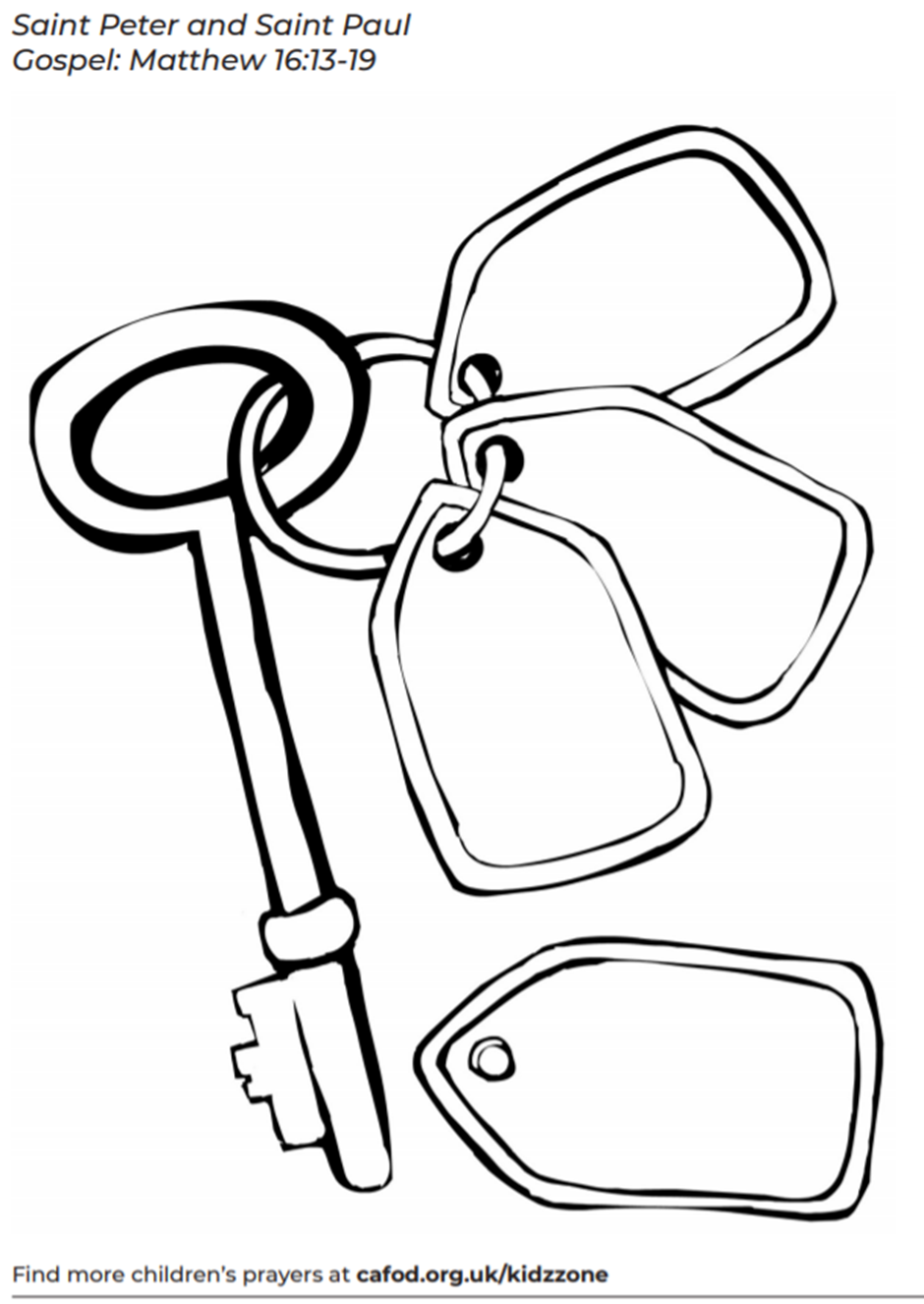 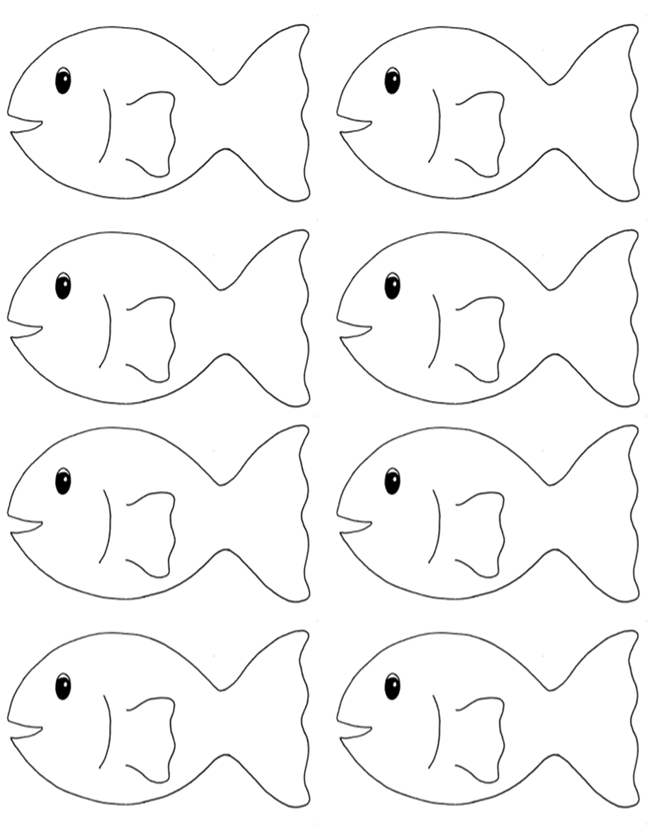 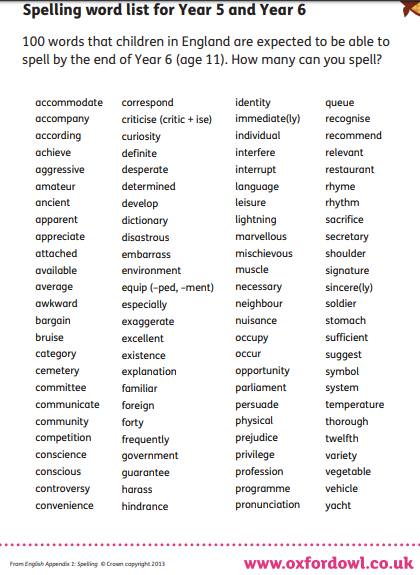 ENGLISHENGLISHMATHSReading – Read every day for pleasure for 30 minutes. You may like to use Epic. This is a great website where you read many online books for free for a month.Complete ‘Stormbreaker’ reading comprehension using this link. If you have time, complete another comprehension task of your choice.https://central.espresso.co.uk/espresso/modules/e2_comprehension_uks2/index.html?source=search-all-KS2-all-all&source-keywords=reading%20comprehension%20y6This week we will continue to focus on the genre of instructions. https://classroom.thenational.academy/lessons/instructions-lesson-1-reading-focusThis was the web link that you used last week. You might want to refresh yourself on the features of an instruction text.Your English tasks this week will involve writing and spelling.Writing and Spellings – Create your own spelling game. Use words that you have struggled to spell from the Y5/Y6 list or you could include homophones, ‘I before e’ words or ‘cian’, ‘tian’, ‘cial’ and ‘tial’ suffix endings. Make a board game, snap or pairs game. Send in pictures of the game that you have created. Write a set of instructions that explain how to play the spelling game. Remember to include all of the features of an instruction text in your writing.Reading – Read every day for pleasure for 30 minutes. You may like to use Epic. This is a great website where you read many online books for free for a month.Complete ‘Stormbreaker’ reading comprehension using this link. If you have time, complete another comprehension task of your choice.https://central.espresso.co.uk/espresso/modules/e2_comprehension_uks2/index.html?source=search-all-KS2-all-all&source-keywords=reading%20comprehension%20y6This week we will continue to focus on the genre of instructions. https://classroom.thenational.academy/lessons/instructions-lesson-1-reading-focusThis was the web link that you used last week. You might want to refresh yourself on the features of an instruction text.Your English tasks this week will involve writing and spelling.Writing and Spellings – Create your own spelling game. Use words that you have struggled to spell from the Y5/Y6 list or you could include homophones, ‘I before e’ words or ‘cian’, ‘tian’, ‘cial’ and ‘tial’ suffix endings. Make a board game, snap or pairs game. Send in pictures of the game that you have created. Write a set of instructions that explain how to play the spelling game. Remember to include all of the features of an instruction text in your writing.8 and 12 times table – Instant recall.https://ttrockstars.com/How many patterns can you spot in the 7 and 11 times tables? What patterns can you spot? Follow these weblinks for some quick maths challenges.https://www.transum.org/software/SW/Starter_of_the_day/starter_June11.asphttps://www.transum.org/software/SW/Starter_of_the_day/starter_June13.asphttps://www.transum.org/software/SW/Starter_of_the_day/starter_June18.aspThe website below has some videos and activities linked to algebra.https://central.espresso.co.uk/espresso/primary_uk/subject/module/frontscreen/item317416/grade2/index.html?source=subject-Maths-KS2-Maths-Resource%20typesComplete the tabs on the right-hand side of the page.Create a poster based on what you have learnt after the ‘Learning Review’.R.E.OTHEROTHERNext Monday, on the 29th June, is the feast day of St Peter and St Paul. We traditionally would celebrate this day across the whole school so we would like to try and join across our homes in celebration instead.It would be fantastic if you use the key and fish images (see attached) and create a mobile or a poster and add in key words that sum up what Jesus wants us to do e.g. love. You can use colours, paint or glitter- it’s up to you!Fish are often symbolic with St Peter because he was a fisherman.  Keys are symbolic too because in the Gospel of Matthew 16:13-19, it tells us that Jesus gave Peter the keys to the kingdom of heaven. St Paul was a great missionary of Christianity and the author of most of the Letters of the New Testament.  What else can you find out about these two important people from the Early Church?PLEASE SEND IN YOUR CREATIONS TO SHARE WITH US ON TWITTER OR VIA EMAIL. Below are a couple of starting ideas.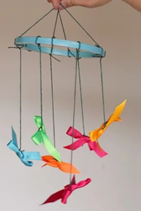 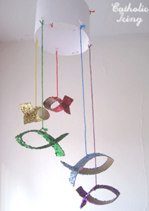 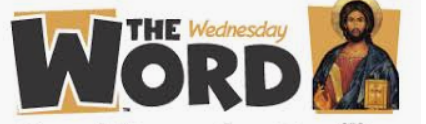 http://www.wednesdayword.org/ Transition Tasks:We are continuing with Robinhood Mat work.Follow the link below and then scroll down to Y6/7 transition learning projects. Week beginning 22nd June. The theme is about growing your independence – this is very important during the transition to high school!https://www.robinhoodmat.co.uk/Learning-projects/ScienceCreate a mindmap of your understanding of the ‘Properties of Materials’. Include as much scientific  vocabulary as you can. Then use this website to revise this topic.https://www.bbc.co.uk/bitesize/topics/zryycdmAdd any information that you have found out to your mindmap in another colour.Complete this quiz.https://www.educationquizzes.com/ks2/science/materials-vocabulary/If there is any vocabulary that you are unsure of, research it and add it to your mindmap. Use a different colour when adding this new information.Arthttps://www.youtube.com/channel/UCBpgrJijMpk_pyp9uTbxLdgThis website is called ‘Draw with Rob’. Pick a few characters, copy and adapt these fun characters. . Experiment using pencil, crayon, watercolours or even collage to add colour to your drawings. Email your finished drawings.MindfulnessListen to this meditation video. Find a quiet space and enjoy a calming moment.https://www.youtube.com/watch?v=HtYIQiXyrsEFrenchDon’t forget the good progress that you have made with your French knowledge. Follow this link to refresh your understanding of French vocabulary to describe school and hobbies.https://www.bbc.co.uk/bitesize/articles/z93n7ycTransition Tasks:We are continuing with Robinhood Mat work.Follow the link below and then scroll down to Y6/7 transition learning projects. Week beginning 22nd June. The theme is about growing your independence – this is very important during the transition to high school!https://www.robinhoodmat.co.uk/Learning-projects/ScienceCreate a mindmap of your understanding of the ‘Properties of Materials’. Include as much scientific  vocabulary as you can. Then use this website to revise this topic.https://www.bbc.co.uk/bitesize/topics/zryycdmAdd any information that you have found out to your mindmap in another colour.Complete this quiz.https://www.educationquizzes.com/ks2/science/materials-vocabulary/If there is any vocabulary that you are unsure of, research it and add it to your mindmap. Use a different colour when adding this new information.Arthttps://www.youtube.com/channel/UCBpgrJijMpk_pyp9uTbxLdgThis website is called ‘Draw with Rob’. Pick a few characters, copy and adapt these fun characters. . Experiment using pencil, crayon, watercolours or even collage to add colour to your drawings. Email your finished drawings.MindfulnessListen to this meditation video. Find a quiet space and enjoy a calming moment.https://www.youtube.com/watch?v=HtYIQiXyrsEFrenchDon’t forget the good progress that you have made with your French knowledge. Follow this link to refresh your understanding of French vocabulary to describe school and hobbies.https://www.bbc.co.uk/bitesize/articles/z93n7yc